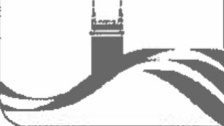 Chairman of CouncilCouncil OfficesFurzehillWimborneDorset BH21 4HN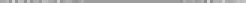 Dear AmieWest Moors 60th Anniversary CelebrationsI am writing to say how much I enjoyed the various events throughout the week of celebrations in West Moors.The West Moors events certainly made for a wonderful first week as Chairman of Council.Kindest regardsYours sincerely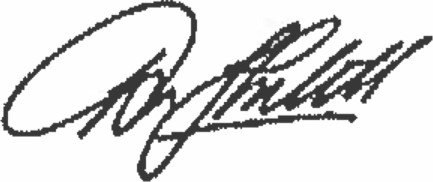 Chairman of CouncilEast DorsetDistrict CouncilContact:Mrs Kay MillsTelephone:01202 795219E-mail:kmills@christchurchandeastdorset.gov.ukOur Reference:DS/KEMYour ReferenceDate:31 May 2016Ms Amie FawcettAssistant to the ClerkWest Moors Parish Council 4 Park WayWest MoorsBH22 OHL